CORPORACIÓN EDUCACIONAL A&G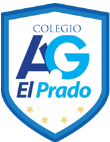 COLEGIO EL PRADO PROFESORA: JENNIFER TORRES 1RO BÁSICOGUÍA DE APRENDIZAJE DE MATEMÁTICA 1RO BÁSICONombre: ______________________________ Fecha: ______________1. Pinta los círculos según la cantidad que te piden. 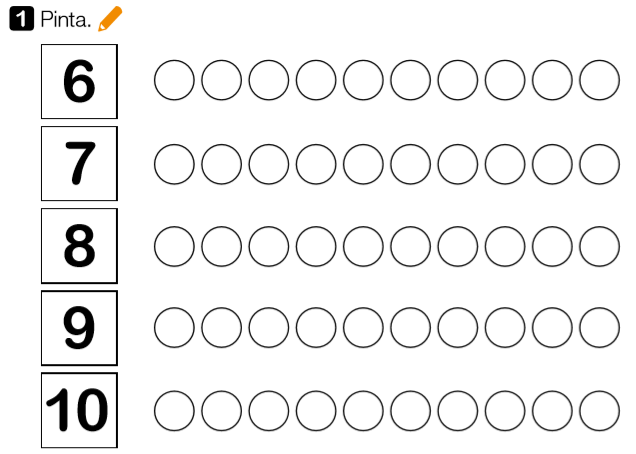 2. Pinta los cuadros según la cantidad de objetos que estén en los grupos. 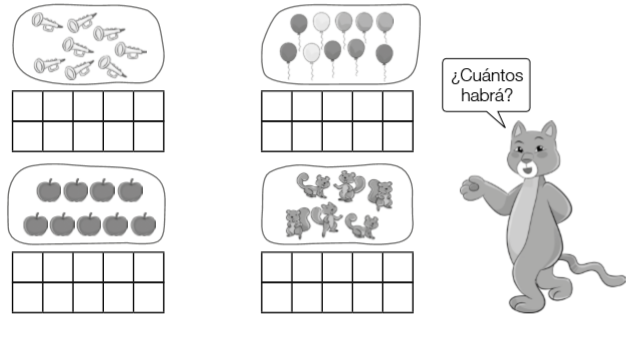 2. 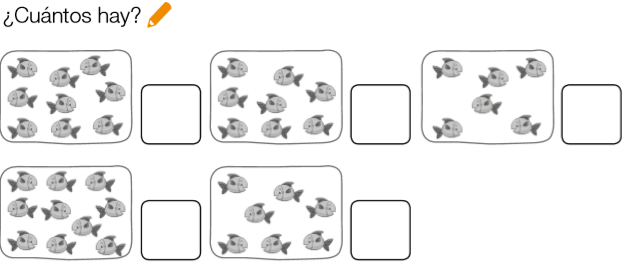 3. 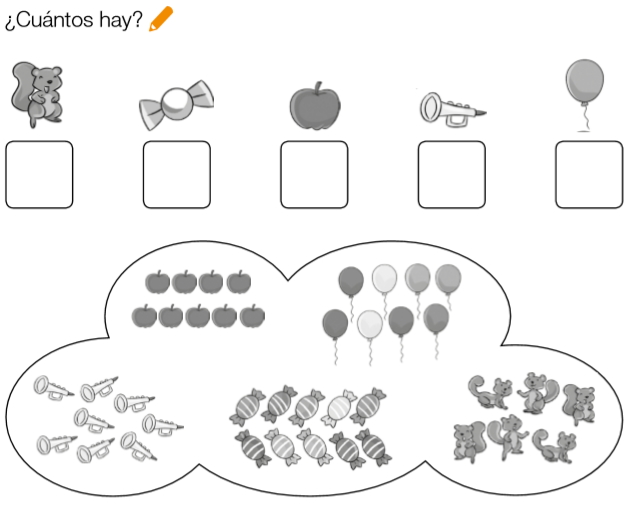 OBJETIVOReconocer los números del 6 al 10 .